Orientaciones para trabajo semanal                         a distancia  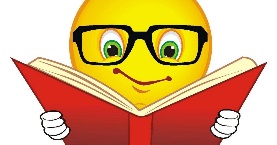 Profesor/ a:  Jessica Troncoso Díaz                                                                               Teléfono:986672289              Correo: jtroncoso@mlbombal.cl                                        Educadora Pie: Claudia CarrascoTeléfono:977581017              Correo: ccarrasco@mlbombal.clCurso:NT1 y NT2                        Semana: OctubreUnidad: Conociendo mi liceoObjetivo de la Clase: comunicar algunos relatos sobre hechos significativos del pasado de su comunidad y país, apoyándose  en recursos tales como;  fotografías y videos,Indicaciones para el trabajo del estudiante:Durante el mes realizaremos un proyecto para conocer  e investigar  sobre la biografía de María Luisa Bombal,¿ Quién es?,  ya que nuestro liceo lleva su nombre.LUNES  Hoy vamos a Investigar sobre la biografía de María Luisa Bombal , investigar es buscar información , es decir cosas importantes de su vida., por ejemplo donde vivía,   luego debes realizar un dibujo de ella.MARTESCon el dibujo que preparaste de María Luisa Bombal, y lo que investigaste de ella debes preparar una disertación y enviarla .MIÉRCOLESHoy te vamos a enviar el himno del liceo, tu lo vas a escuchar y aprender las 2 primeras estrofas durante la semana y me enviarás un audio o video con la canción aprendida. JUEVESCon el dibujo que realizaste vas a recortarlo y poner por detrás un palo. Se enviará modelo.